АНКЕТА-ЗАЯВКА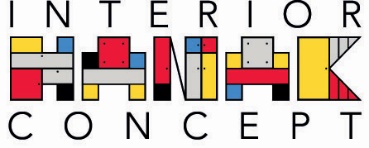 Анкета-заявкаДля участия в конкурсе принимаются работы в номинациях:«Жилая кухня в квартире» «Жилая кухня в загородном доме»«Летняя веранда в загородном доме» «Летняя веранда HoReCa»«Реализованные интерьеры»Окончание приема конкурсных проектов – 1 сентября 2020 года в 12.00 по московскому времениИнформация о проектеЗаполненная анкета высылается по электронной почте: konkurs@ardexpert.ru с пометкой «Конкурс «INTERIOR CONCEPT». Все проекты, допущенные к Конкурсу, будут опубликованы на официальной странице конкурса https://ardexpert.ru/contest/interiorconcept Приложение №2СОГЛАШЕНИЕ О ПУБЛИКАЦИИ В СМИ И ЭКСПОНИРОВАНИИ ПРОЕКТОВ НА АРХИТЕКТУРНО-СТРОИТЕЛЬНЫХ МЕРОПРИЯТИЯХ И ВЫСТАВКАХ Автор (авторы) ____________________________________________________________,будучи официальным (-и) участником / участниками IV Всероссийского конкурса для архитекторов и дизайнеров INTERIOR CONCEPT 2020Номинация (-ии)_______________________________________________________________________Согласен (-ны) с экспонированием проекта (-ов) ______________________________________________________________________________________в мероприятиях конкурса, на архитектурно-строительных мероприятиях и выставках и публикацией вышеуказанного (-ых) проекта (-ов) в средствах массовой информации (СМИ).Автор (-ы) также извещен (-ны), что несет (-ут) ответственность за достоверность предоставляемой информации (согласно условиям «Положения о Конкурсе»), касающейся предоставляемого (-ых) на конкурс проекта (-ов).При публикации, экспонировании проекта (-ов) в сопроводительной информации будет указано:Ф. И. О. автора (авторов) ________________________________________________________ Название организации __________________________________________________________Город ________________________________________________________________________С соглашением ознакомлен (-а):Подпись (Подписи) ______________________________________________________«____»______________2020 г.Работа конкурсанта не допускается к экспонированию и публикации на официальной странице без предоставленного подписанного соглашения!Приложение №3ПИСЬМЕННОЕ СОГЛАСИЕсубъекта персональных данныхна обработку персональных данныхНастоящим я,__________________________________________________________________________, (фамилия, имя, отчество субъекта персональных данных)Телефон_______________________________________________________________________________Электронная почта______________________________________________________________________Название организации___________________________________________________________________в порядке статьи 9 Федерального закона № 152-ФЗ от 27 июля . «О персональных данных» даю свое согласие на обработку ООО «СТРОИТЕЛЬНЫЙ ЭКСПЕРТ» и ООО «Чешские кухни» указанных в настоящем Согласии моих персональных данных, в целях, связанных с участием в IV Всероссийском конкурсе для архитекторов и дизайнеров INTERIOR CONCEPT 2020. Данное согласие действует в течение одного календарного года с даты подписания настоящего Согласия. Данное согласие может быть отозвано мною путем направления в ООО «СТРОИТЕЛЬНЫЙ ЭКСПЕРТ» письменного сообщения об указанном отзыве в произвольной форме.«_____»__________ 20___ г.							_________________                                                           							           подпись__________________________________(Фамилия, имя, отчество  полностью)Работа конкурсанта не допускается к экспонированию и публикации без предоставленного подписанного соглашения!ФИО автора (-ов) проекта(полностью)Название организации (юридическое название) Для частных дизайнеров и архитекторов указать «Частная практика»ДолжностьГородКонтактные телефоныв формате +7 (ххх) ххх-хх-ххE-mail Сайт Ссылки на социальные сети (по желанию)Название проектаНоминация Год создания проектаГод реализации объектаОписание проекта Текст объемом не менее 500 символов с пробелами.Мебель HANAKУкажите название моделей комплектуемой мебелиМебель TONУкажите артикулы моделей комплектуемой мебелиОткуда вы узнали о конкурсе?Варианты ответа:- Участник предыдущих конкурсов ИД «СТРОИТЕЛЬНЫЙ ЭКСПЕРТ»- В салоне HANAK (указать в каком городе, ФИО менеджера)- Специализированное печатное издание (указать название)   - Интернет-портал (указать название)- Специализированное мероприятие (указать название)- Электронная рассылка- Колл-центр организаторов конкурса- Социальные сети- ДругоеКонтактное лицо, заполнившее анкетуКонтактное лицо, заполнившее анкетуФИОДолжностьТелефонE-mail